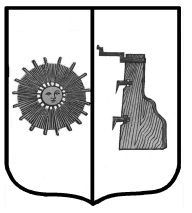 Российская ФедерацияНовгородская область                                                Боровичский район АДМИНИСТРАЦИЯ  ПРОГРЕССКОГО СЕЛЬСКОГО ПОСЕЛЕНИЯП О С Т А Н О В Л Е Н И Еп.ПрогрессОб утверждении перечня автомо-бильных дорог местного значениясельского поселения             В соответствии с Федеральным законом от 8 ноября 2007 года № 257-ФЗ «Об автомобильных дорогах и о дорожной деятельности в Российской Федерации и о внесении изменений в отдельные законодательные акты Российской Федерации»,   Федеральным законом от  6 октября 2003 года № 131-ФЗ «Об общих принципах организации местного самоуправления в Российской Федерации» в целях организации и осуществления дорожной деятельности в отношении автомобильных дорог местного значения в границах населенных пунктовПОСТАНОВЛЯЮ:          1.Утвердить прилагаемый перечень автомобильных дорог местного значения в границах населенных пунктов          2.Контроль за использованием постановления оставляю за собой.Зам. Главы администрациисельского поселения                                                       М.Г. Васильева                                                                                                             Утвержденпостановлением АдминистрацииПрогресского сельского поселения                                                                                                         от 01.09.2010.№52Перечень автомобильных дорог местного значения  Прогресского сельского поселенияот01.09.2010№52№п/п№автодорогиНаименованиеАвтомобильной дорогиОбщаяпротяжённостьавтомобильнойдорогиВ том числеВ том числеНачалоавтодорогиКонецавтодороги№п/п№автодорогиНаименованиеАвтомобильной дорогиОбщаяпротяжённостьавтомобильнойдорогиС твёрдым покрытиемкмС грунтовым покрытием кмНачалоавтодорогиКонецавтодороги149 206 846 ОП МП 01п.Прогресс ул. Шоссейная1,3531,353-От д.№3 ул.ШоссейнойДо ул.Дружбы249 206 846 ОП МП 02п.Прогресс ул. Дружбы1,0551,055-На пересечении с ул.Шоссейной  у коттеджа №20До границы с городским поселением в районе коттеджа №2349 206 846 ОП МП 03п.Прогресс ул.Гагарина1,5951,595-Граница городского поселения с ул. ПодбельскогоУл.Шоссейная449 206 846 ОП МП 04п.Прогресс пер. Устюженский0,147-0,147От пересечения ул.ШоссейнойДо коттеджа №9549 206 846 ОП МП 05п.Прогресс пер.Новый0,1410,141-От ул. ЗелёнойДо ул.Строителей649 206 846 ОП МП 06п.Прогресс ул. Зелёная0,5980,598-От ул. ШоссейнойДо д.№18 ул.Зелёная(+0,598 км)749 206 846 ОП МП 07п.Прогресс ул. Строителей0,6050,605-От пересечения ул.ГагаринаДо пересечения ул.Шоссейной849 206 846 ОП МП 08д.Тини  пер.Совхозный0,102-0,102От ул.СвободыДо д.№4  пер. Совхозный949 206 846 ОП МП 09д.Тини  ул. Тинская мельница0,463-0,463От ул.МираДо а/дороги на д.Юрино1049 206 846 ОП МП 10д.Тини  ул. Свободы0,3960,396-От д.№2 ул.СвободыДо а/дороги на д.Юрино1149 206 846 ОП МП 11д.Тини  ул. Заречная0,298-0,298От ул.МираДо д.№7 ул.Заречная1249 206 846 ОП МП 12д.Тини  ул. Новая0,5760,1430,433От ул.Свободы д.№1До д.№37 ул.Новая1349 206 846 ОП МП 13п. Раздолье0,5650,3170,248От пересечения ул.МагистральнойДо до коттеджа №3п.Раздолье 1449 206 846 ОП МП 14д. Алёшино0,710-0,710От а/дороги Волгино-ХвойнаяДо д.№60 в д.Алёшино1549 206 846 ОП МП 15д. Березник0,2170,217-От пересечения а/дорог д.Холм и д.Березник До д.№34 д.Березник1649 206 846 ОП МП 16д. Большие Леса0,9700,4430,527От д.№2 д.Б.ЛесаДо дороги Боровичи-Хвойная 1749 206 846 ОП МП 17д.Быково0,866-0,866От д.№1 д.БыковоДо д.№26д.Быково(+0,166км)1849 206 846 ОП МП 18д. Горка0,455-0,455От д.№2 д.ГоркаДо д.№16 д.Горка1949 206 846 ОП МП 19д. Деревцово0,350-0,350От а/дороги Волгино-ХвойнаяДо  д.№7 д.Деревцово(+0,350 км)2049 206 846 ОП МП 20д. Жаворонково0,755-0,755От  д.№1-а д.ЖаворонковоДо д.№18 (+0,346км) д.Жаворонково2149 206 846 ОП МП 21д. Засородье0,383-0,383От д.№3 д.ЗасородьеДо пожарного водоёма д.Засородье2249 206 846 ОП МП 22д. Каменник0,300-0,300От д.№1 д.КаменникДо д.№15 д.Каменник2349 206 846 ОП МП 23д. Лыткино0,425-0,425От а/дороги Волгино-ХвойнаяДо д. №18 д.Лыткино2449 206 846 ОП МП 24д. Люля0,220-0,220От д.№7 д.ЛюляДо д.№3 д.Люля(+0,220 км)2549 206 846 ОП МП 25д. Мощеник0,6780,678-От а/дороги Волгино-ХвойнаяДо д.№47 д.Мощенник2649 206 846 ОП МП 26д. Ненаежник0,280-0,280От д.ПрудникДо д.№26 д.Ненаежник2749 206 846 ОП МП 27д. Спасское1,598-1,598На расстоянии 0,11км от д.№1 д.СпасскоеДо д.№40 д.Спасское2849 206 846 ОП МП 28д. Холм0,438-0,438От д.№5 д.ХолмДо д.№19 д.Холм2949 206 846 ОП МП 29д. Шестниково0,170-0,170От а/дороги Боровичи-ЮриноДо д. Шестниково3049 206 846 ОП МП 30д.Будрино0,473-0,473От д.№1 д.БудриноДо д.№35  д.Будрино3149 206 846 ОП МП 31Съезды с ул.Гагарина к многоквартирным домам1,01,0-От д.№18ул.ГагаринаДо д.№12ул.Гагарина3249 206 846 ОП МП 32Подъезд к д/саду с ул.Строителей0,050,05-От ул.СтроителейДо ограды здания д/сада3349 206 846 ОП МП 33Подъезд к оз.Пелено0,5-0,5От  дорогиСпасское-ЖаворонковоДо оз.Пелено